Dunlop ECC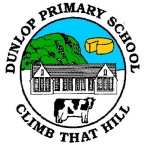 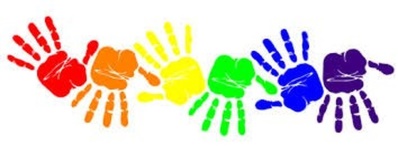  Week Sheet Information and ReflectionsWeek Beginning: 20.12.2021Dunlop ECC Week Sheet Information and ReflectionsWeek Beginning: 20.12.2021Dunlop ECC Week Sheet Information and ReflectionsWeek Beginning: 20.12.2021Monday20.12.2021Christmas BookBugChristmas BookBugTuesday21.12.2021AM: P.E (we are exploring and learning to …….) Listen to and follow instructionsChristmas gamesChristmas songsAM: P.E (we are exploring and learning to …….) Listen to and follow instructionsChristmas gamesChristmas songsWednesday22.12.2021Together Time: Cinderella Pantomime Together Time: Cinderella Pantomime Thursday23.12.2021HolidayHolidayFriday24.12.2021HolidayCHRISTMAS EVEHolidayCHRISTMAS EVEReflections: Last week in Dunlop ECC We had our Christmas Party and the children took part in lots of fun games, dancing and art and craft experiences.  We had an amazing Christmas party lunch with lots of yummy treats, we thank the Parent Council for their generous support with providing party treats.The children are continuing to enjoy the Christmas house and they have been using their fantastic imaginations to create various role play scenarios.  It has been delightful to see the children dress up and engage in role play with the use of lots of creative and imaginative language.The children had the opportunity to make Christmas crispy cakes for their party and they were enjoyed by everyone!The children have continued to embrace their creativity and they have industriously created lots festive art work.  They will bring that all home to you at the end of term and no doubt, this will be brought out year after year!Outside, the children have enjoyed creating models with the outlast blocks and they have been exploring the mud kitchen, even the cold weather doesn’t deter these children from outdoor experiences! The children have enjoyed drawing Christmas/Winter pictures and they have been giving them to their friends as Christmas presents.The children have been enjoying counting down the days to Christmas when we do our advent calendar and there is much excitement in the air!The children have enjoyed listening to various Christmas songs from the past and present.  ‘Rockin around the Christmas Tree’ seems to be a particular favourite, with many children saying they know that one.We have also enjoyed listening to some beautiful Christmas story books and we extend a huge thank you to the parents who kindly gave their time and came to our ECC via the Promethean Board.And finally, we had our Christmas Carolling with a Difference show.  The children excelled themselves and we are all very proud of them, they were quite simply, FANTASTIC!  The Christmas Carolling with a Difference Concert is now on the blog for you to enjoy, we’re sure Grans and Grandads will enjoy this too!Reflections: Last week in Dunlop ECC We had our Christmas Party and the children took part in lots of fun games, dancing and art and craft experiences.  We had an amazing Christmas party lunch with lots of yummy treats, we thank the Parent Council for their generous support with providing party treats.The children are continuing to enjoy the Christmas house and they have been using their fantastic imaginations to create various role play scenarios.  It has been delightful to see the children dress up and engage in role play with the use of lots of creative and imaginative language.The children had the opportunity to make Christmas crispy cakes for their party and they were enjoyed by everyone!The children have continued to embrace their creativity and they have industriously created lots festive art work.  They will bring that all home to you at the end of term and no doubt, this will be brought out year after year!Outside, the children have enjoyed creating models with the outlast blocks and they have been exploring the mud kitchen, even the cold weather doesn’t deter these children from outdoor experiences! The children have enjoyed drawing Christmas/Winter pictures and they have been giving them to their friends as Christmas presents.The children have been enjoying counting down the days to Christmas when we do our advent calendar and there is much excitement in the air!The children have enjoyed listening to various Christmas songs from the past and present.  ‘Rockin around the Christmas Tree’ seems to be a particular favourite, with many children saying they know that one.We have also enjoyed listening to some beautiful Christmas story books and we extend a huge thank you to the parents who kindly gave their time and came to our ECC via the Promethean Board.And finally, we had our Christmas Carolling with a Difference show.  The children excelled themselves and we are all very proud of them, they were quite simply, FANTASTIC!  The Christmas Carolling with a Difference Concert is now on the blog for you to enjoy, we’re sure Grans and Grandads will enjoy this too!Reflections: Last week in Dunlop ECC We had our Christmas Party and the children took part in lots of fun games, dancing and art and craft experiences.  We had an amazing Christmas party lunch with lots of yummy treats, we thank the Parent Council for their generous support with providing party treats.The children are continuing to enjoy the Christmas house and they have been using their fantastic imaginations to create various role play scenarios.  It has been delightful to see the children dress up and engage in role play with the use of lots of creative and imaginative language.The children had the opportunity to make Christmas crispy cakes for their party and they were enjoyed by everyone!The children have continued to embrace their creativity and they have industriously created lots festive art work.  They will bring that all home to you at the end of term and no doubt, this will be brought out year after year!Outside, the children have enjoyed creating models with the outlast blocks and they have been exploring the mud kitchen, even the cold weather doesn’t deter these children from outdoor experiences! The children have enjoyed drawing Christmas/Winter pictures and they have been giving them to their friends as Christmas presents.The children have been enjoying counting down the days to Christmas when we do our advent calendar and there is much excitement in the air!The children have enjoyed listening to various Christmas songs from the past and present.  ‘Rockin around the Christmas Tree’ seems to be a particular favourite, with many children saying they know that one.We have also enjoyed listening to some beautiful Christmas story books and we extend a huge thank you to the parents who kindly gave their time and came to our ECC via the Promethean Board.And finally, we had our Christmas Carolling with a Difference show.  The children excelled themselves and we are all very proud of them, they were quite simply, FANTASTIC!  The Christmas Carolling with a Difference Concert is now on the blog for you to enjoy, we’re sure Grans and Grandads will enjoy this too!Linked Home LearningLinked Home LearningLinked Home LearningHome Learning LiteracyGet cosy, cuddle up with your family and watch Hansel and Gretal the Pantomime.https://forms.office.com/r/rev6m3XRv8Home Learning LiteracyGet cosy, cuddle up with your family and watch Hansel and Gretal the Pantomime.https://forms.office.com/r/rev6m3XRv8Home Learning NumeracyHere is a link to some Christmas number songs for you to enjoy.  How many do you know?https://forms.office.com/r/DExF5b3wueImportant InformationWednesday 22nd December the ECC will close for Christmas at 3.00/3.10 (depending on your session) Please note the primary department closes at 2.30 should it be more convienit for you to take your child at this time, you are most welcome to do so.  Please confirm with staff at drop off, the time your child will finish for the holidays.   The ECC will reopen on Thursday 6th January 2022.Important InformationWednesday 22nd December the ECC will close for Christmas at 3.00/3.10 (depending on your session) Please note the primary department closes at 2.30 should it be more convienit for you to take your child at this time, you are most welcome to do so.  Please confirm with staff at drop off, the time your child will finish for the holidays.   The ECC will reopen on Thursday 6th January 2022.Important InformationWednesday 22nd December the ECC will close for Christmas at 3.00/3.10 (depending on your session) Please note the primary department closes at 2.30 should it be more convienit for you to take your child at this time, you are most welcome to do so.  Please confirm with staff at drop off, the time your child will finish for the holidays.   The ECC will reopen on Thursday 6th January 2022.Any Other Information If you have not supplied a warm cosy jumper and hat for your child, could you please do so ASAP.  The weather has a distinct nip and chill to the air and although we provide waterproof jackets and trousers, these have no layering to give the children warmth.  Outdoor learning plays a huge part in the children’s daily experiences and it is just too cold for them to be outdoors without cosy clothes.As we have P.E every Tuesday, please dress your child in trainers and clothes suitable for exercise, this will will enable your child  to be able to move comfortably and will support health and saftety and wellbeing in the gym hall.Can you help?We are looking for donations to help us extend the children’s learning.  If you have any of the following, please hand them into the ECCMaterial: we are looking for light coloured cotton sheets, pillow cases, t-shirts, shirts for the children to take part in experiences using natural dye.Small world: Toy diggers, people and dolls house furniture, small toy cars, animals, dinosaurs.  If you have any other small world toys not listed that you think we may like please ask us. Remote control toys such as carsOld electricals such as; dvd players, sky/virgin boxes, computers, cameras, telephones, mobile phones, typewritersWe are also looking for wood and nails, for the children to build models using real tools.We appreciate this is a lengthy begging request, however, we are always surprised and delighted with what is given to us when we make these requests.  We are always open to rehoming items, preferably from the real world and not plastic, but if you have anything you think we’d make us of, please ask us and we will let you know.Any Other Information If you have not supplied a warm cosy jumper and hat for your child, could you please do so ASAP.  The weather has a distinct nip and chill to the air and although we provide waterproof jackets and trousers, these have no layering to give the children warmth.  Outdoor learning plays a huge part in the children’s daily experiences and it is just too cold for them to be outdoors without cosy clothes.As we have P.E every Tuesday, please dress your child in trainers and clothes suitable for exercise, this will will enable your child  to be able to move comfortably and will support health and saftety and wellbeing in the gym hall.Can you help?We are looking for donations to help us extend the children’s learning.  If you have any of the following, please hand them into the ECCMaterial: we are looking for light coloured cotton sheets, pillow cases, t-shirts, shirts for the children to take part in experiences using natural dye.Small world: Toy diggers, people and dolls house furniture, small toy cars, animals, dinosaurs.  If you have any other small world toys not listed that you think we may like please ask us. Remote control toys such as carsOld electricals such as; dvd players, sky/virgin boxes, computers, cameras, telephones, mobile phones, typewritersWe are also looking for wood and nails, for the children to build models using real tools.We appreciate this is a lengthy begging request, however, we are always surprised and delighted with what is given to us when we make these requests.  We are always open to rehoming items, preferably from the real world and not plastic, but if you have anything you think we’d make us of, please ask us and we will let you know.Any Other Information If you have not supplied a warm cosy jumper and hat for your child, could you please do so ASAP.  The weather has a distinct nip and chill to the air and although we provide waterproof jackets and trousers, these have no layering to give the children warmth.  Outdoor learning plays a huge part in the children’s daily experiences and it is just too cold for them to be outdoors without cosy clothes.As we have P.E every Tuesday, please dress your child in trainers and clothes suitable for exercise, this will will enable your child  to be able to move comfortably and will support health and saftety and wellbeing in the gym hall.Can you help?We are looking for donations to help us extend the children’s learning.  If you have any of the following, please hand them into the ECCMaterial: we are looking for light coloured cotton sheets, pillow cases, t-shirts, shirts for the children to take part in experiences using natural dye.Small world: Toy diggers, people and dolls house furniture, small toy cars, animals, dinosaurs.  If you have any other small world toys not listed that you think we may like please ask us. Remote control toys such as carsOld electricals such as; dvd players, sky/virgin boxes, computers, cameras, telephones, mobile phones, typewritersWe are also looking for wood and nails, for the children to build models using real tools.We appreciate this is a lengthy begging request, however, we are always surprised and delighted with what is given to us when we make these requests.  We are always open to rehoming items, preferably from the real world and not plastic, but if you have anything you think we’d make us of, please ask us and we will let you know.